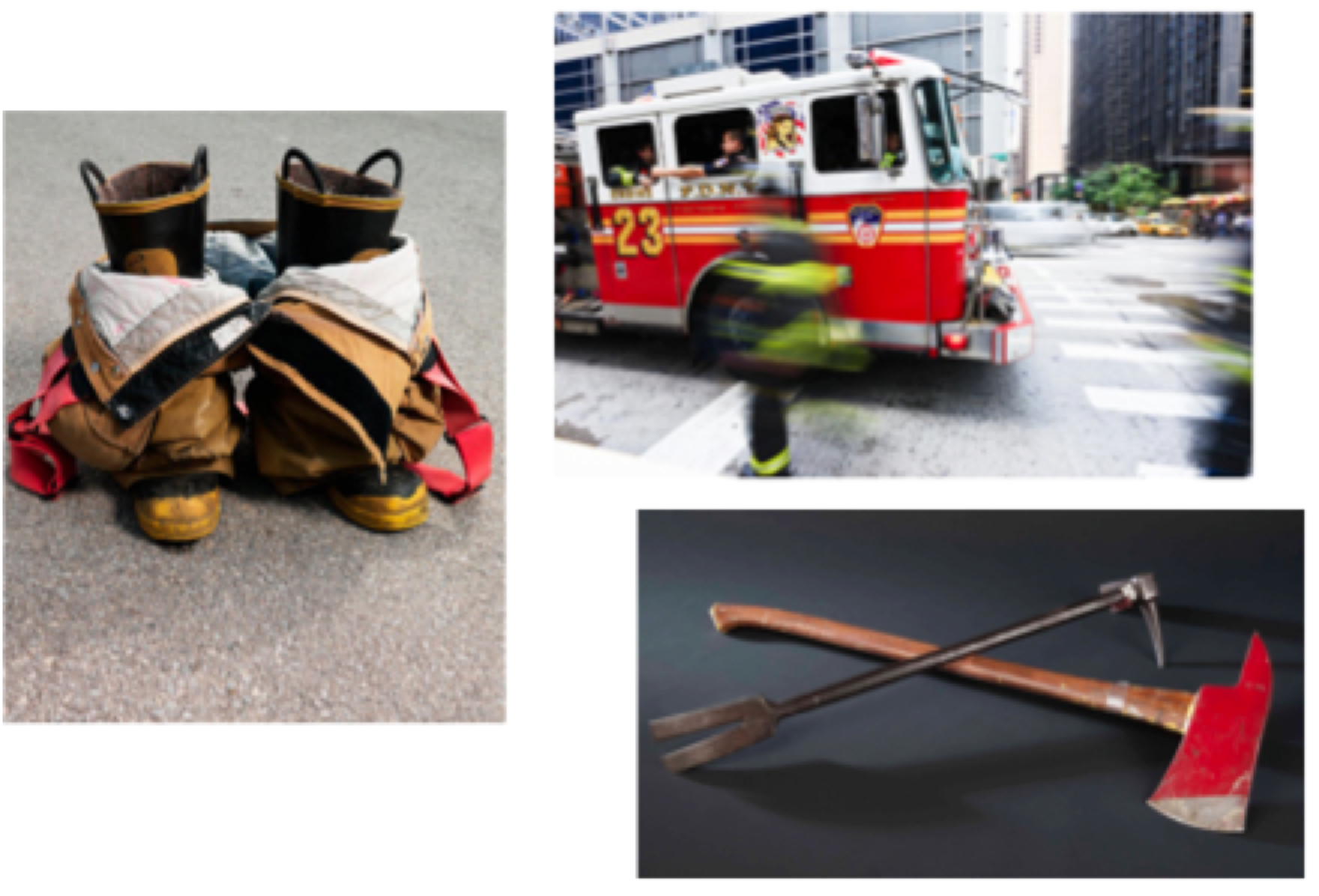 1.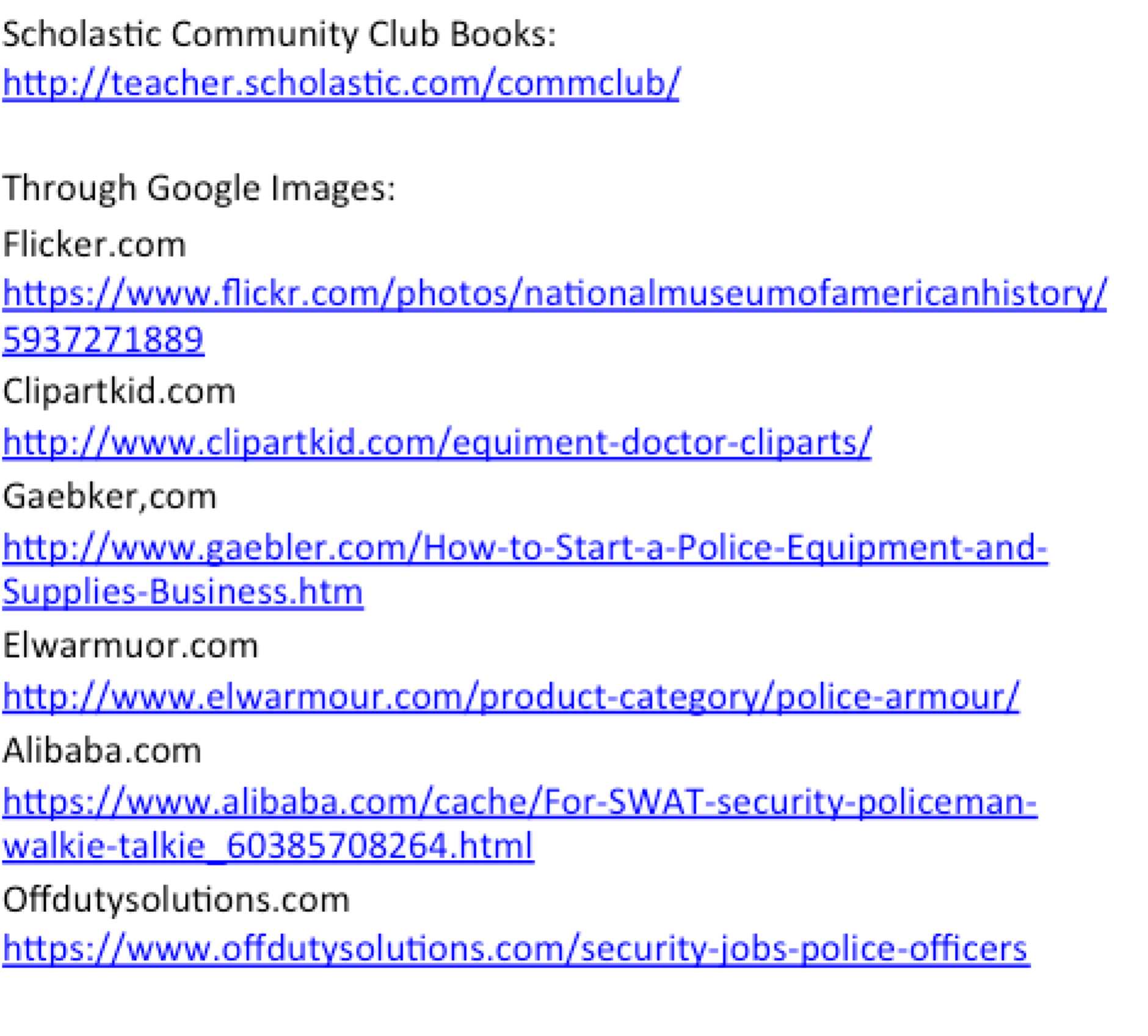 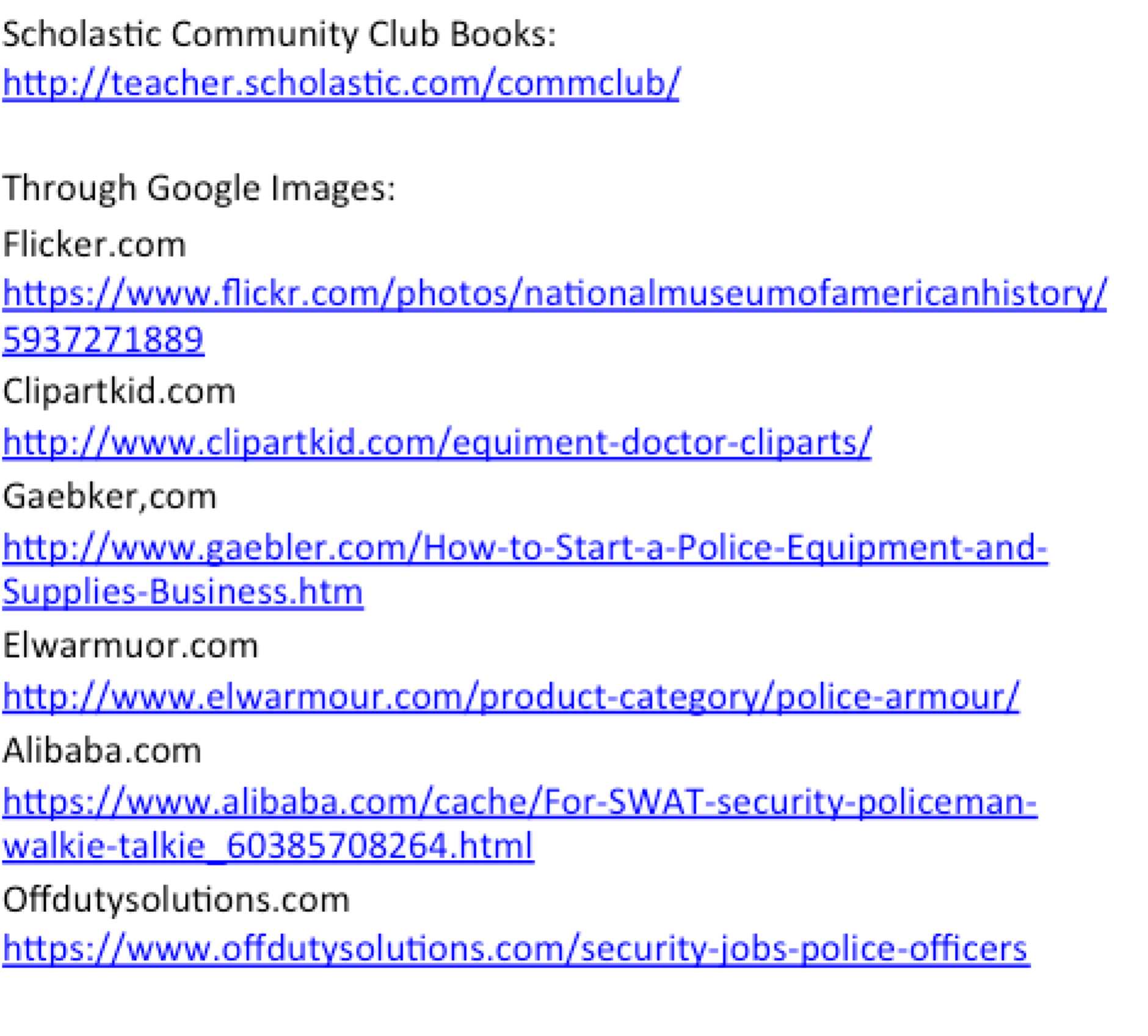 14.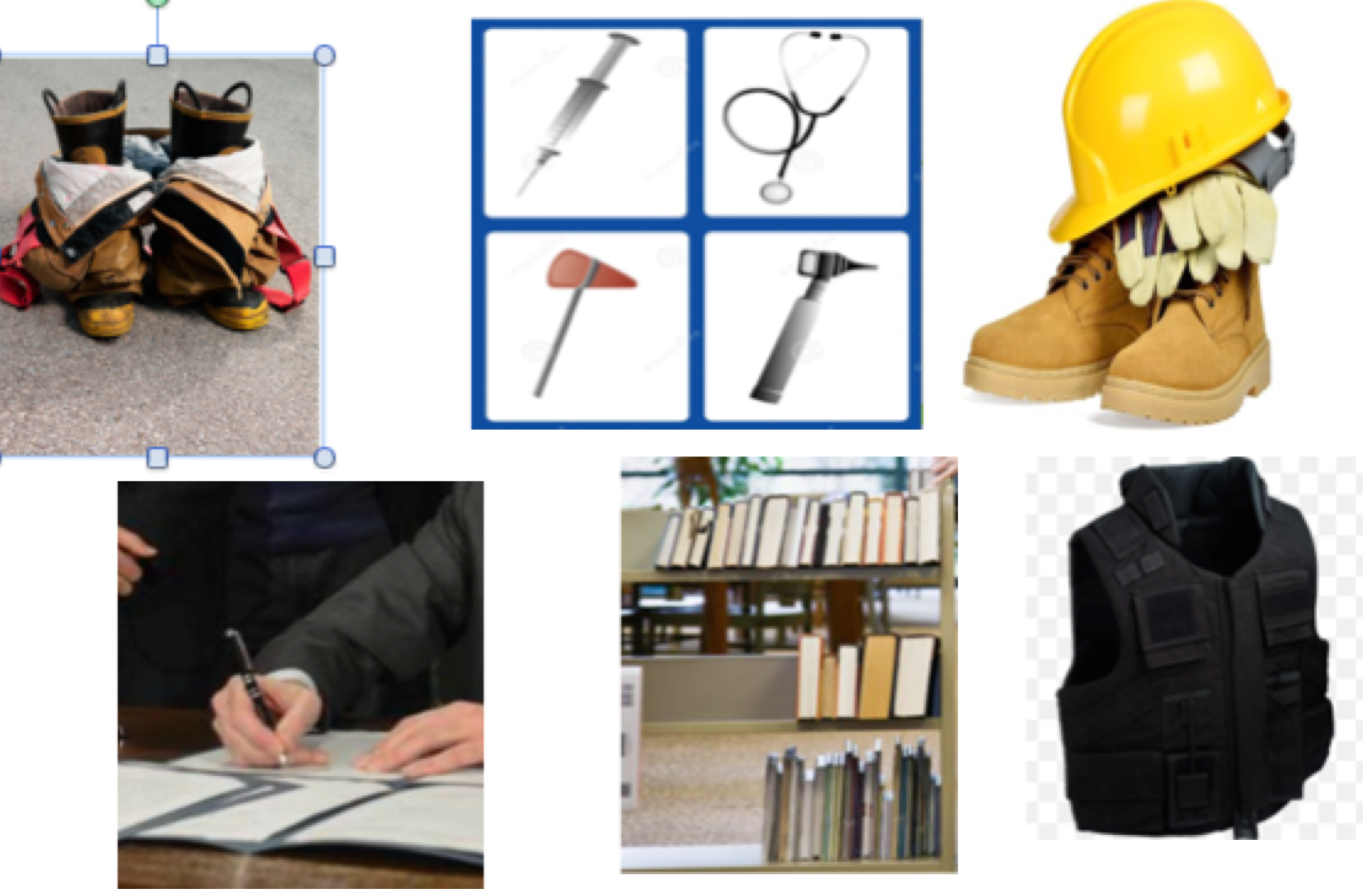 13.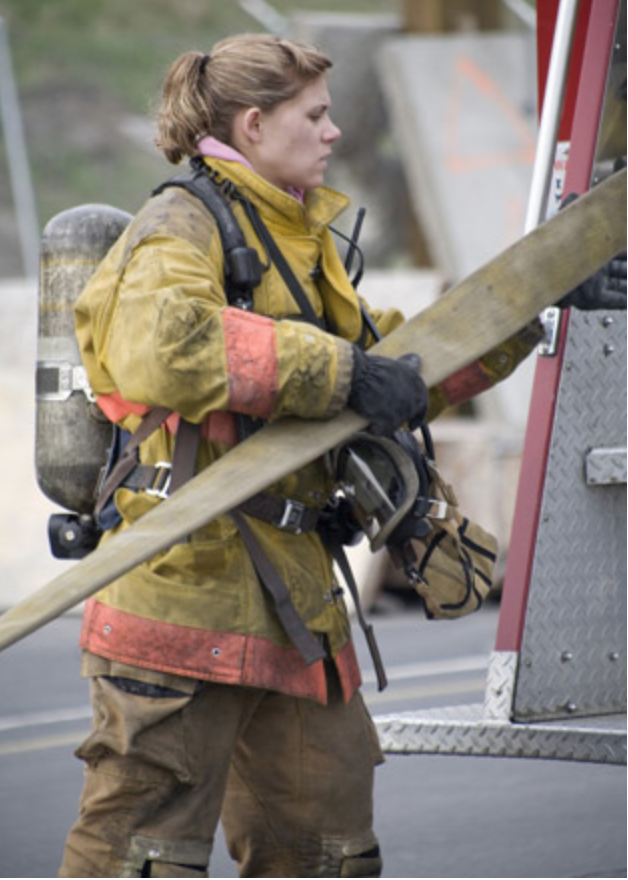 2.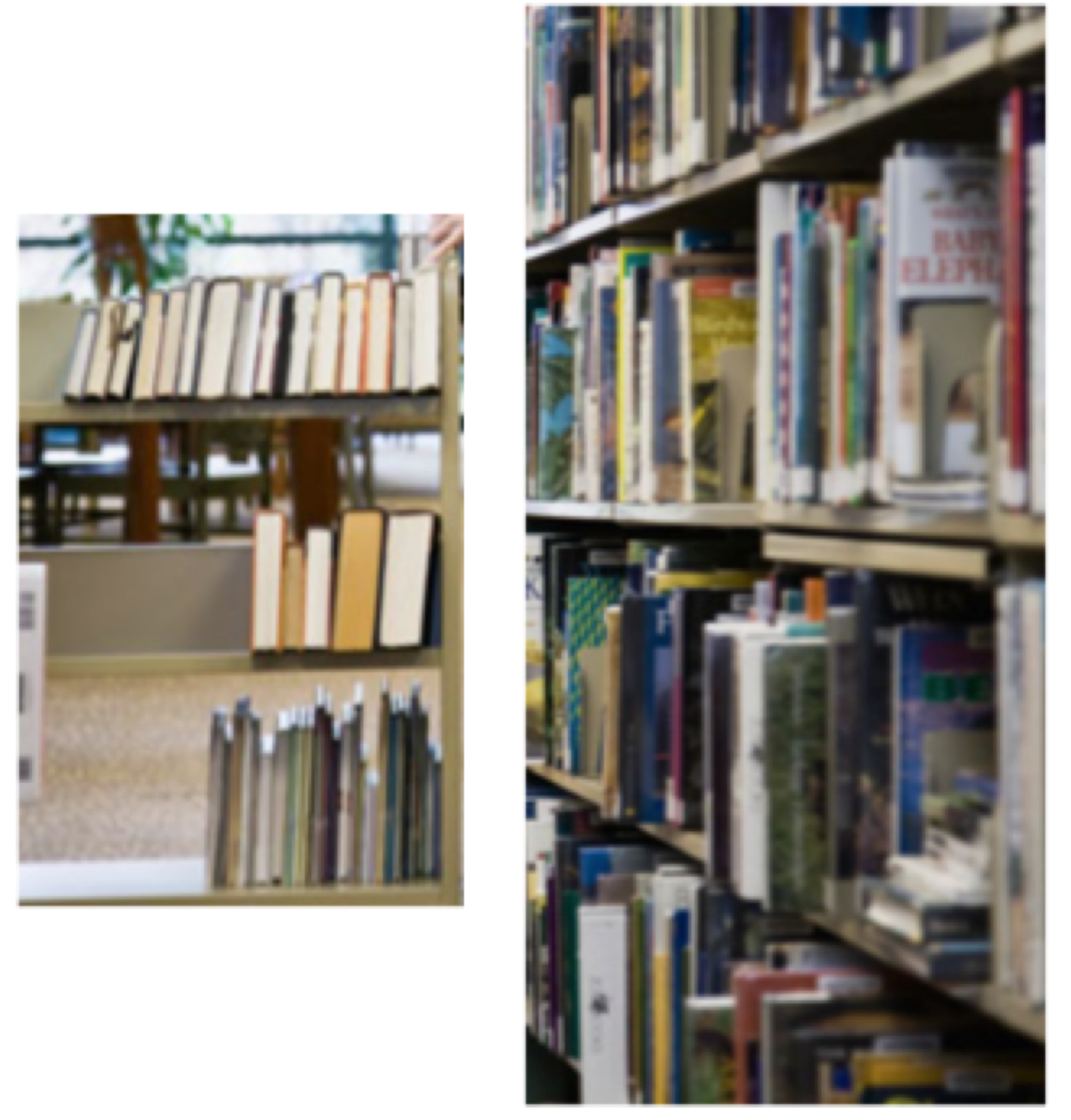 3.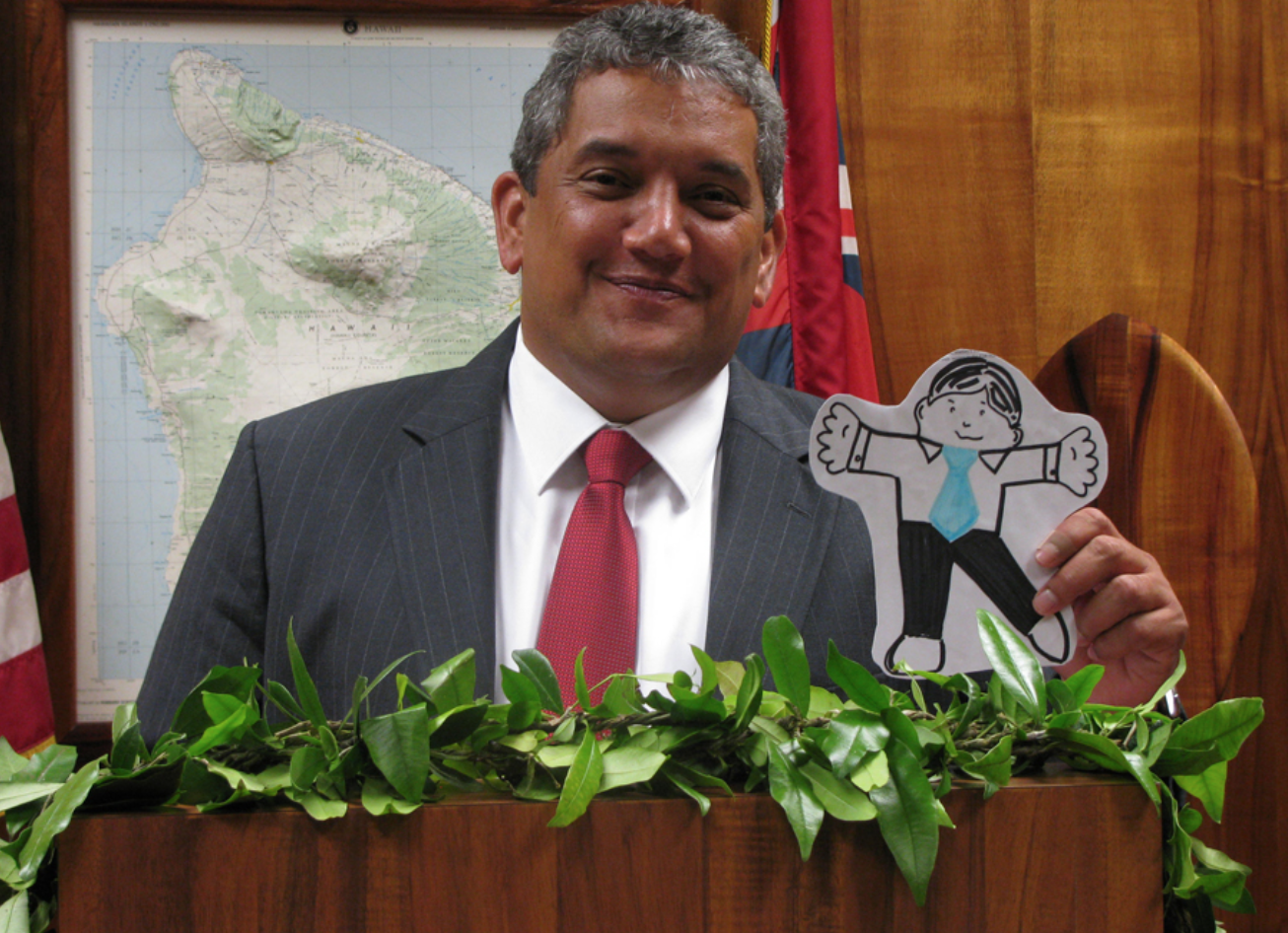 12.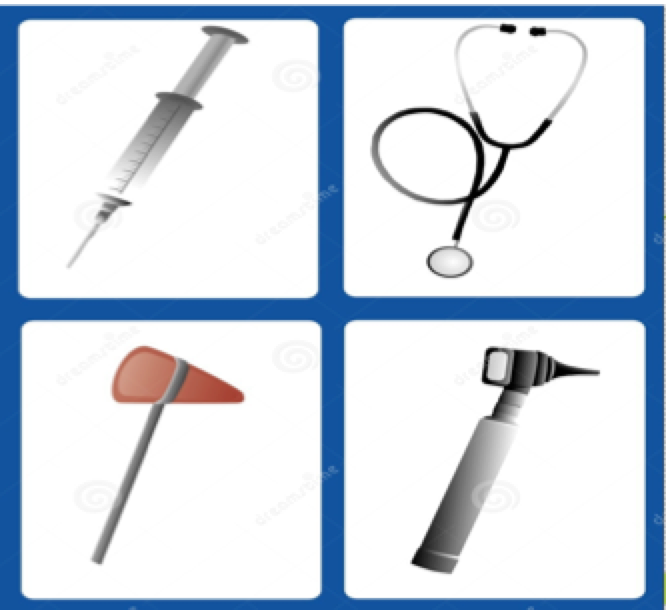 5.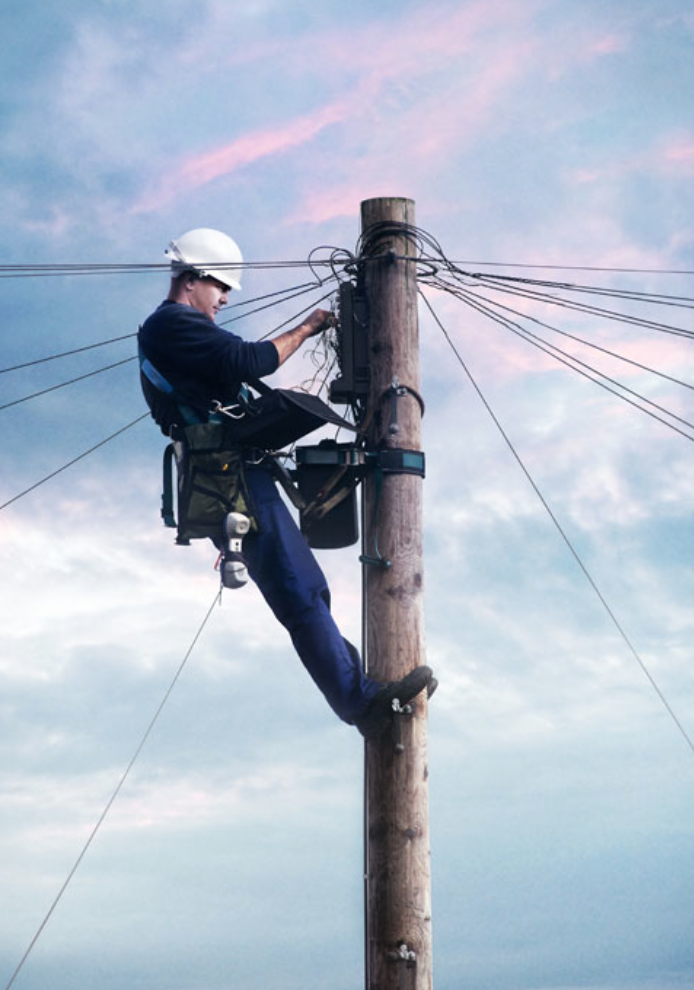 10.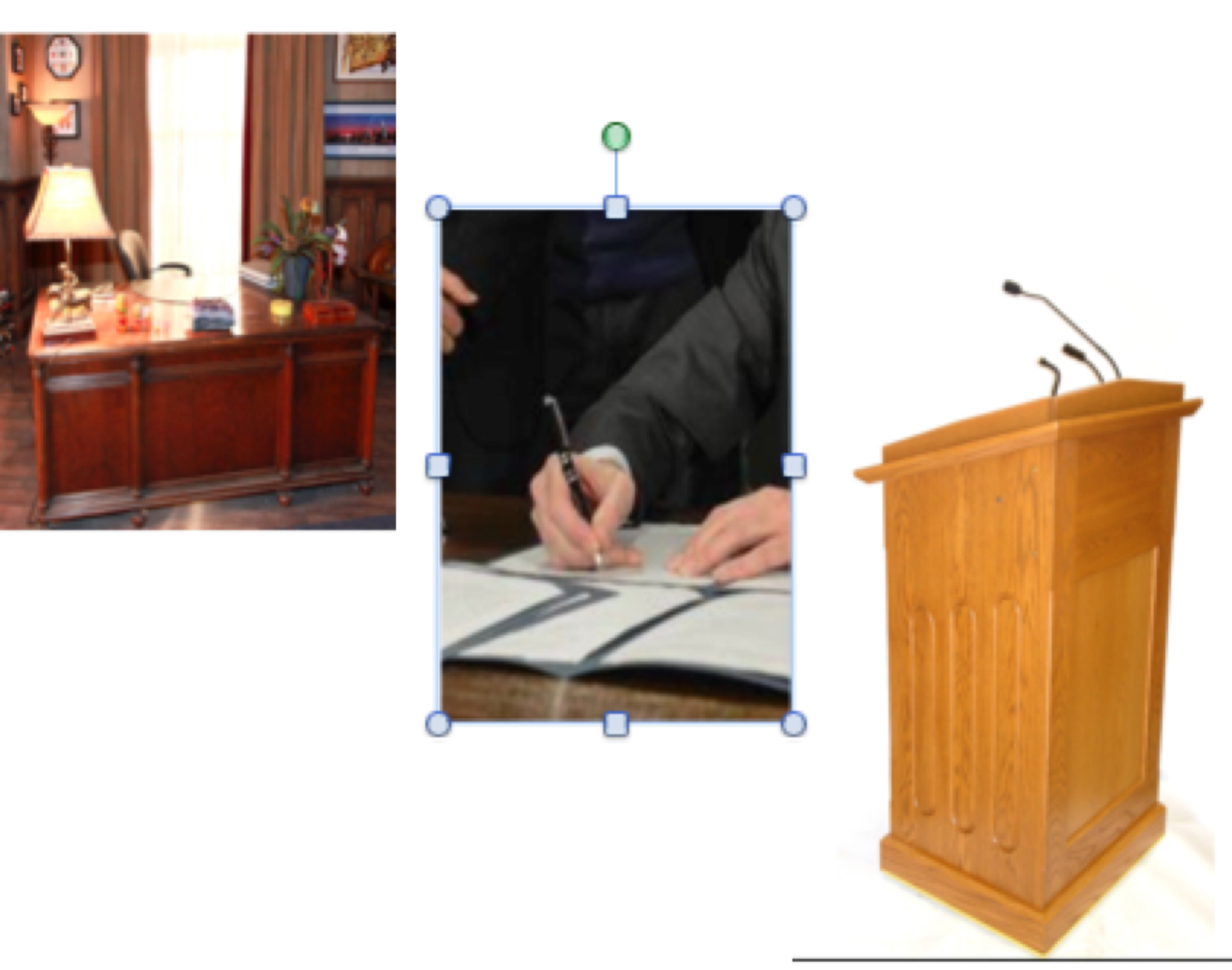 11.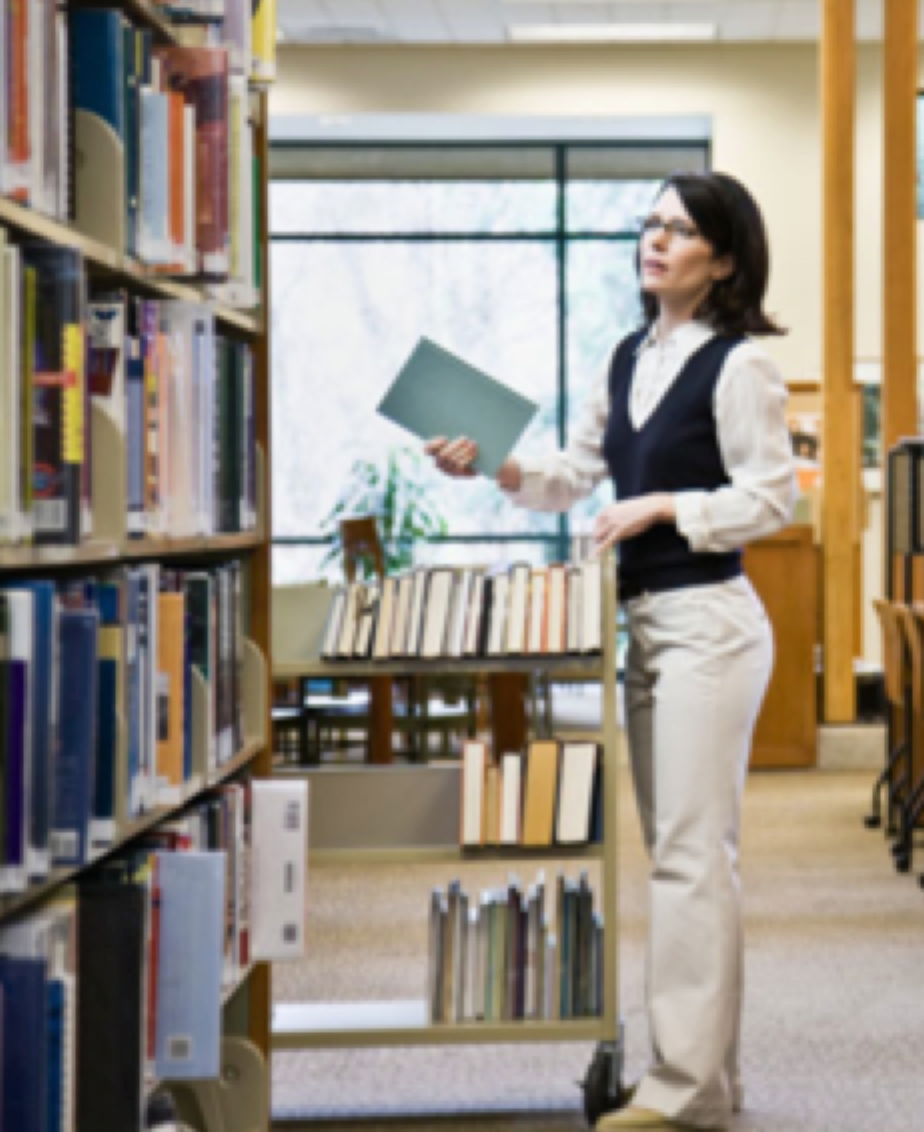 4.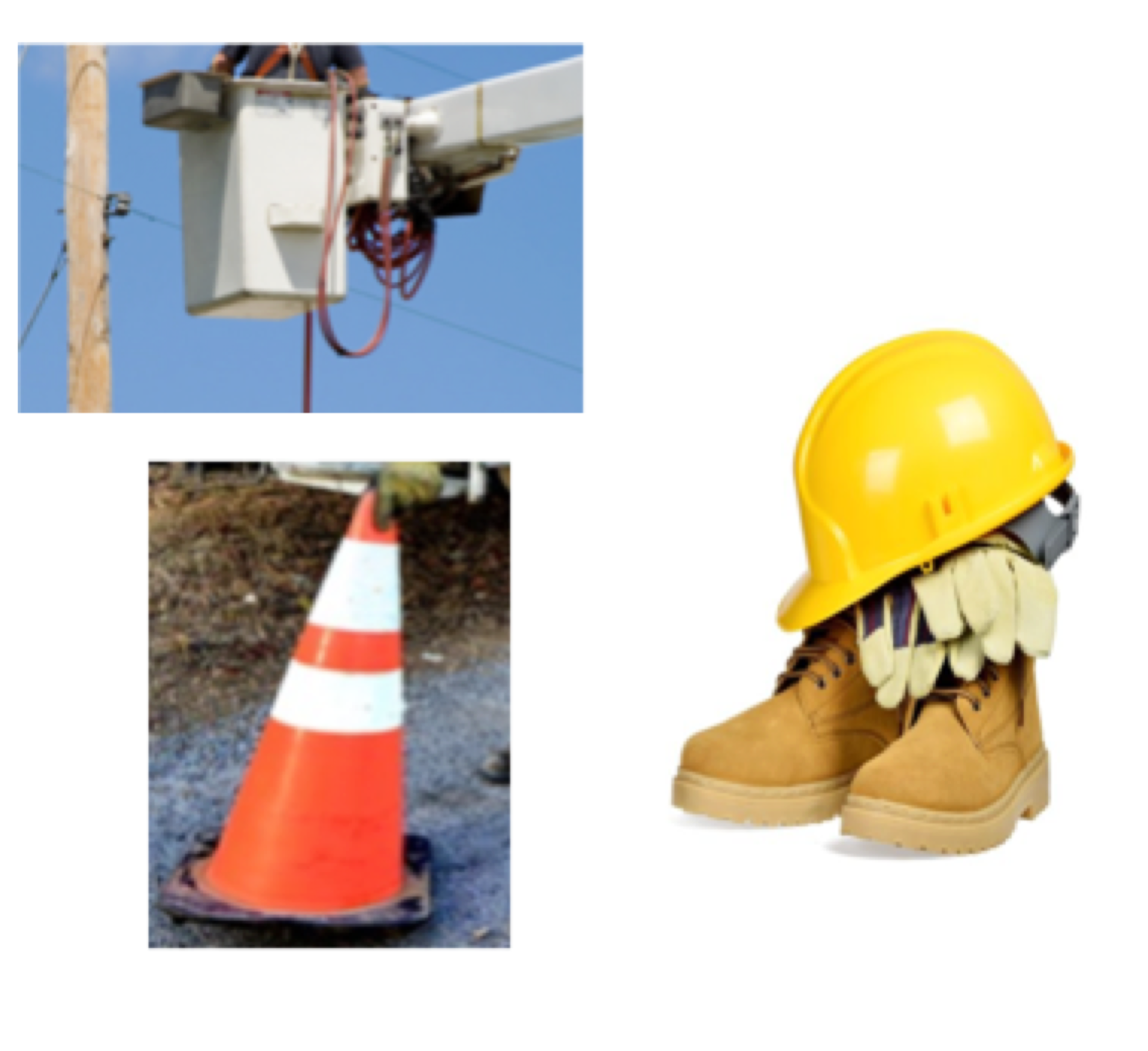 9.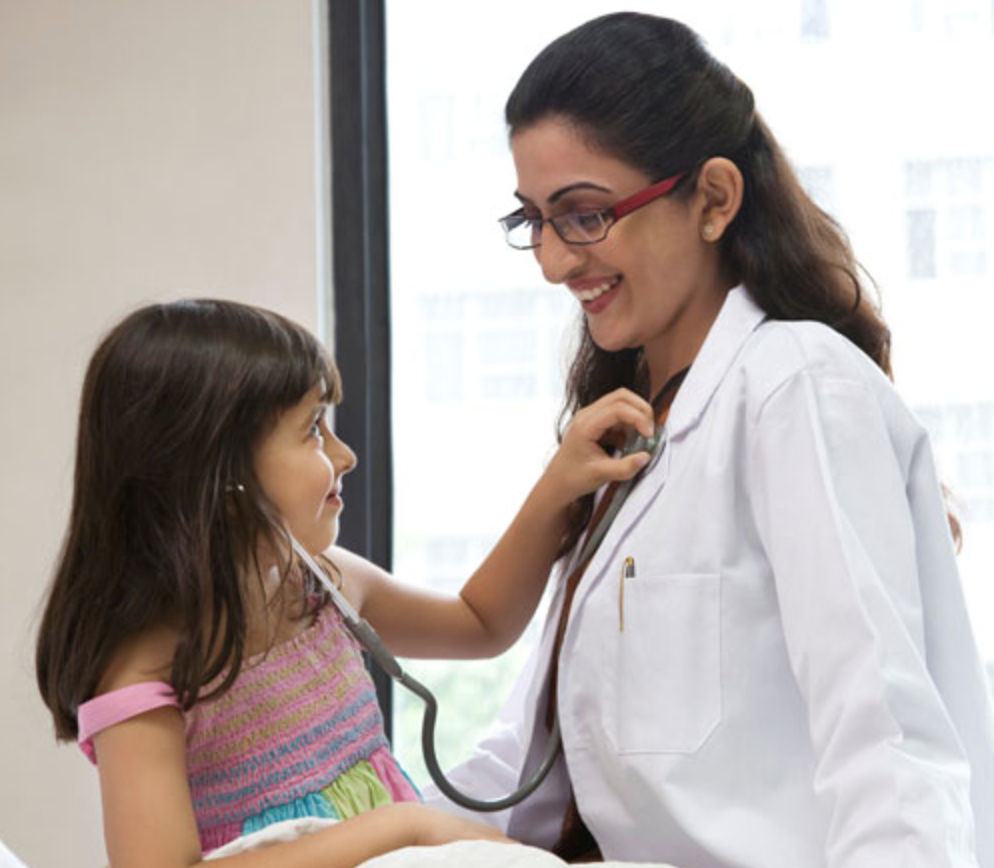 6.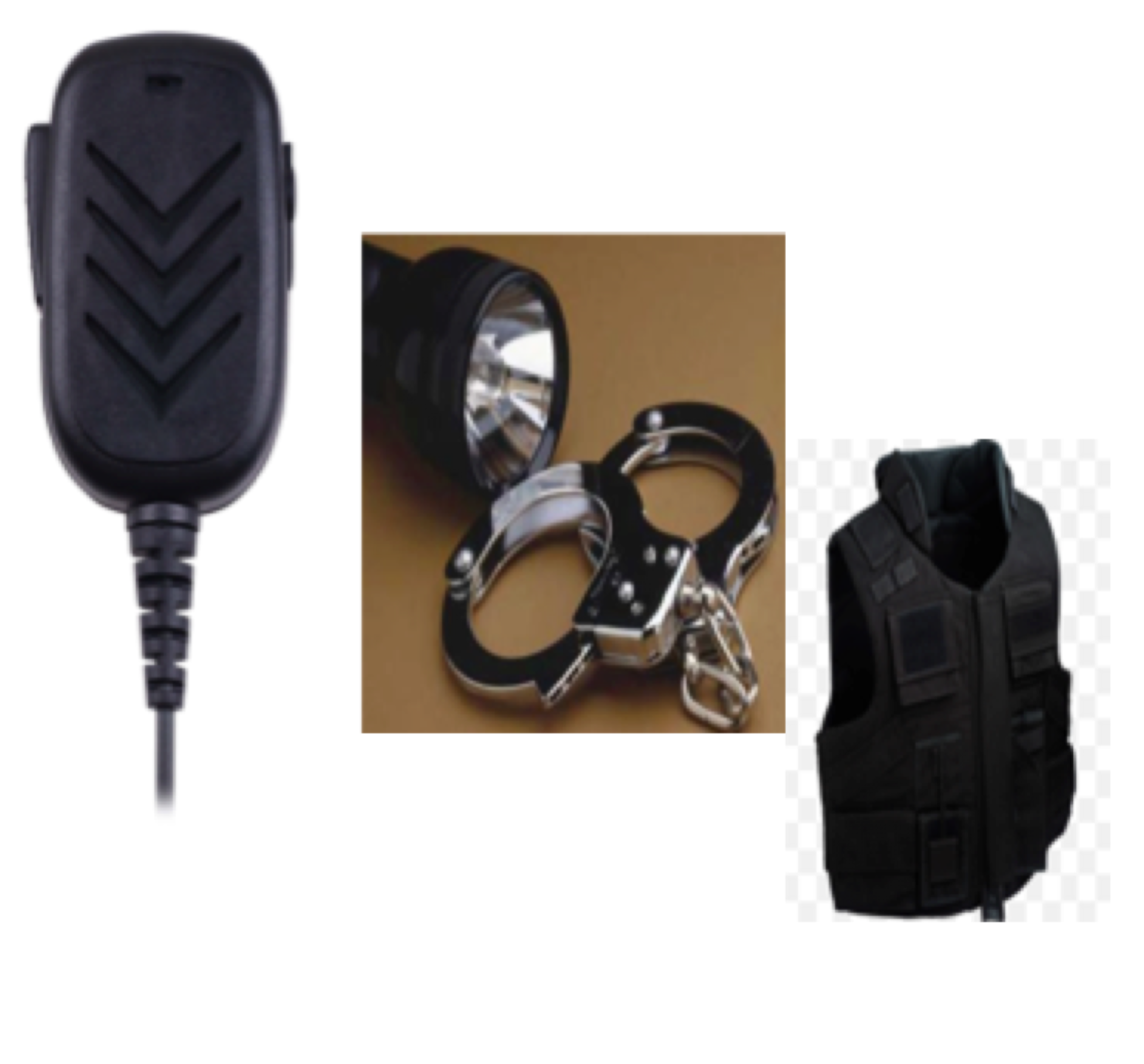 7.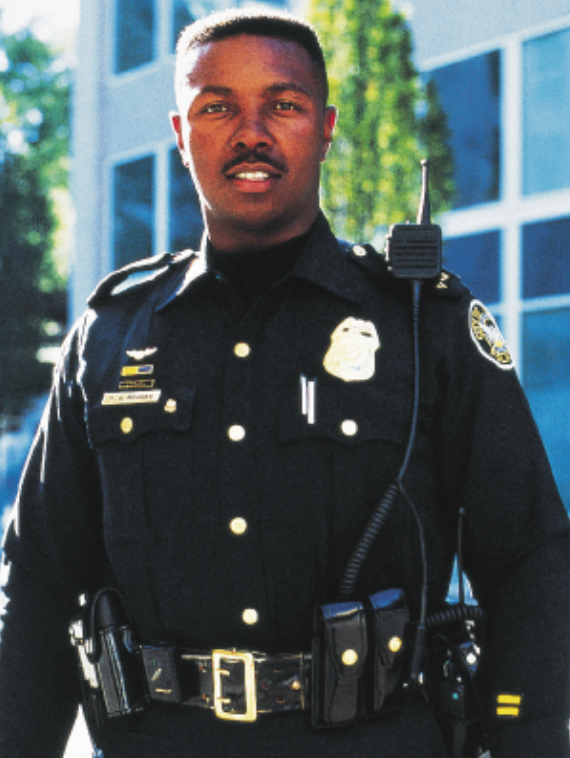 8.